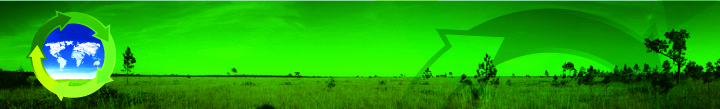 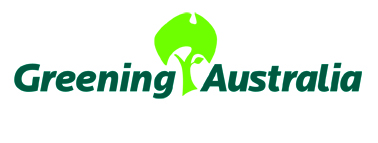 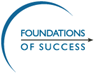 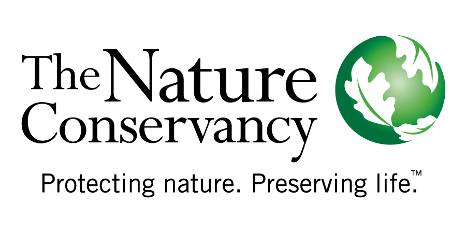 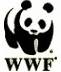 Coaches Training WorkshopOl Pejeta Wildlife Conservancy, Nanyuki, Kenya4-8 February, 2013ROSTERNo. NameTitleAddressWork PhoneCell PhoneEmail1Morrison, JohnManager, Conservation Planning & MeasuresWWF-US, Coordinator, CCNet289 Paradise CircleMorgantown, WV 26508, USA304-291-8215202-492-7349john.morrison@wwfus.org2Ntongho AnneMonitoring and Evaluation OfficerWWF CameroonCCNet Africa Franchise LeaderBP 6776, Bastos, YaoundeCameroon +237 22217083+237 22217084+237 77500082antongho@wwfcarpo.org 3Tim TearDirector of ScienceTNC New York & TNC Africa Region195 New Karner RoadAlbany, New York 12205-6905, USA+518-690-7855ttear@TNC.ORG 4Vinaya SwaminathanConservation Planner,Foundations of SuccessUK & USA+44 1612263237+44 7760793492Vinaya@FOSonline.org5Alphonce Blass MallyaConservation CoordinatorThe Nature ConservancyPlot#13265 Mawalla Street.Arusha, Tanzania+255 732 979683+255 754 753492amallya@tnc.org6Andimile MartinField OfficerBushmeat free -Eastern Afrrica Network (BEAN) P.O.Box 368 Tukuyu, Mbeya, Tanzania+255753164284andimile@gmail.com 7Fadhili NjilimaProject Co-ordinatorUdzungwa Forest ProjectBox 99, Mang’ula – Morogoro, Tanzania+255784556754Njilima_fm@yahoo.com 8Fred KiharaWater Fund ManagerThe Nature Conservancy19738, 00100, Nairobi, Kenya+254 733 330773+254 700 005505fkihara@tnc.org 9Ratsifandrihamanana Anitry Ny AinaDesign And Impact AdvisorWWF Madagascar West Indian Ocean Programme OfficeLot Près II M 85 Ter Antsakaviro101-AntananarivoMadagascar+261 34 49 888 04+261 34 49 88805+261 34 49 803 08nratsifandrihamanana@wwf.mg 10Sheila OConnorSenior Conservation AdvisorWWF International20A Stoke Gabriel RdGalmpton, Brixham TQ5 0NQ, UK+44 1803 845689+44 7736240495soconnor@wwfint.org11Siva SundaresanDenver Zoological FoundationPO Box 555 Nanyuki, Kenya+254 20 2327784ssundare@princeton.edu  12Patricia Mupeta MuyamwaCommunity Conservation OfficerTNCPlot 8664 Kuou R.O. Kabu, Longa, Lusaka, Zambia+260211260044+260974153551pmupeta@ufi.edu 13Issa    Ismail   GediAssistant Regional Coordinator.Northern Rangelands TrustNRT-Lewa Downs Private Bag Isiolo, Kenya+254  0712 329 832issa-gedi@hotmail.com14Jackson KiplagatProgramme Manager,WWF Kenya Country Office62440, 00200, NairobiKenya+254 020 3872630/1+254 716 431 884JKiplagat@wwfesarpo.org15Musa CheruiyotStrategic Planning, Monitoring & Evaluation OfficerWWF-East & Southern Africa Programme Office62440, 00200, NairobiKenya+254 020 3872630/1+254 0723 159701MCheruiyot@wwfesarpo.org 16Batula AwaleFreshwater managerWWF-Kenya62440, 00200, NairobiKenya+254 20 3877355+254 728 608 412bawale@wwfesarpo.org 17Kiunga KarekoWWF-KenyaPO Box 99 Lamu, 80500, Lamu, Kenya+254 020 3872630/1+254 724 255 315KKareko@wwfesarpo.org 18Richard ChintuWWF-ZambiaPlot 4978, Los Angeles Blvd., Longacres, P.O. Box 50551RW, Lusaka, Zambia+260 270 360 077+260 960 781 020rchintu@wwfzam.org 19Matrida SimfukweMonitoring and Evaluation OfficerWWF TanzaniaP.O. Box 63117, Dar es Salaam, Tanzania+255 22 2 772455+255 755 390492msimfukwe@wwftz.org20Elizabeth NgoyeMonitoring and Evaluation OfficerCoastal East Africa GI, WWF TanzaniaP.O. Box 63117, Dar es Salaam, Tanzania+255 22 2 772455+255 66309224engoye@wwftz.orgengoye@wwfesarpo.org 21Fred Obiya MbaiRegional Coordinator-Greater SeraNorthern Rangelands TrustNRT-Lewa Downs Private Bag Isiolo, Kenya+254 0724-107998Fred.obiya@nrt-kenya.org22Raharizaka HajaMonitoring & Evaluation OfficerWWF – Madagascar West Indian Ocean Programme OfficeLot Près II M 85 ter AntsakaviroB.P 738 – 101 Antananarivo+261 20 22 228 31/+261 20 22 556 55/+261 20 22 348 85+261 34 49 888 03/+261 34 888 04+261 34 49 803 65hraharizaka@wwf.mg23Kelly ShabitaCommunity Outreach Officer TNC Zambia Programme OfficePlot 8664, Kudu road, or P.O. Box 51540Lusaka, Zambia +260 211 260044+260966978833kshabita@tnc.org24Nancy ChegeNational CoordinatorGEF Small Grants Programme of UNDPUNDPP. O. Box 30218Nairobi – 00100, Kenya762-44730722-881712Nancy.chege@undp.org